Washington-Saratoga-Warren-Hamilton-EssexDistance Learning ProjectReference Manual2020-2021 School Year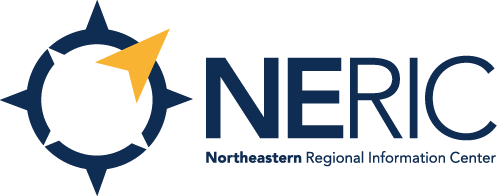 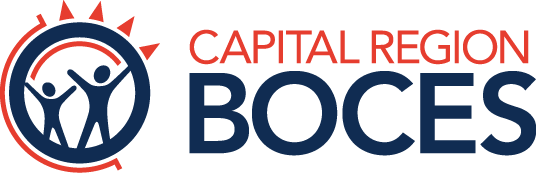 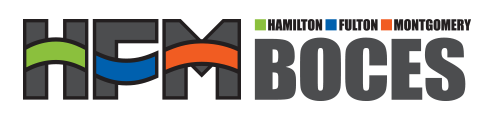 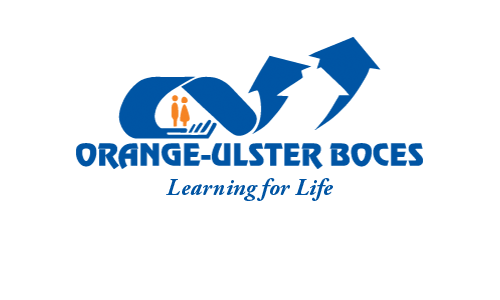 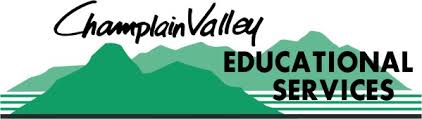 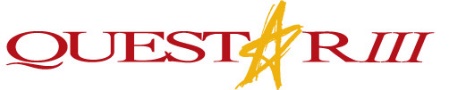 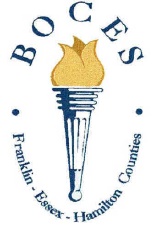 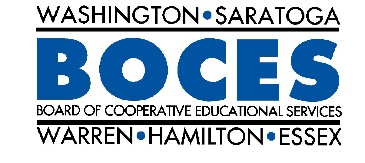 Rev. 8/4/20Table of ContentsI.	Introduction…............................................................………………….	5 – 6II.	Operating Guidelines................................................………………….	6 – 7III.	Teacher Responsibilities…………………………………………………	7 – 8IV.	Staff Development…………………………………………………………	8V.	Student Policy………………………………………………………………	8 – 10VI.	Course Schedule……………………………………………………………	10VII.	Calendar………………………………………………………………………	11VIII.	Class Cancellations and Interruptions….………………………………	11IX.	Textbooks and Materials...…………………………………………………	11X.	Substitute Teachers…………………………………………………………	11XI.	Field Trips…………..…………………………………………………………	12XII.	Transportation of Materials...………………………………………………	12XIII.	Visitations……………..………………………………………………………	12Instructional Planning Committee, Scheduling Timeline.……………………	13APPENDIX: Distance Learning Student Agreement FormI.	INTRODUCTIONProject Goal - The primary goal of the WSWHE BOCES Distance Learning Network is to expand educational and vocational opportunities.Project Description - The WSWHE BOCES Distance Learning Network is a multi-way, fully interactive, full-motion video and audio system using fiber optic cable and telecommunications equipment to connect specifically designed classrooms in the participating school districts.Distance Learning - The WSWHE BOCES Distance Learning Network uses real time integrative full-motion video and telecommunications technology to enable a teacher and students in a distance learning classroom in one school to see, hear, and talk to students in comparably equipped classrooms in other schools in the network.  The simultaneously interactive environment means that teacher and students remain in visual and verbal communication at all times during the class.Project Participants - Courses were first offered in the 1996-97 school year.  Fifteen (15) districts are currently participating in the project:Argyle	(2 DL rooms)			Hartford (2 DL rooms)Cambridge				Indian LakeCorinth				Johnsburg	Fort Ann				SalemFort Edward				Schuylerville (3 DL rooms)	 Galway (2 DL rooms)	                        WarrensburgGranville (2 DL rooms)		WhitehallHadley-Luzerne							Forty-four (44) additional sites in the Capital Region BOCES, Franklin-Essex-Hamilton BOCES, Hamilton-Fulton-Montgomery BOCES, and Questar III regions are also directly connected to the system, along with sites in the Champlain Valley Educational Services and Orange-Ulster BOCES regions E.	The Distance Learning Classroom - The classroom in which the teacher is located is the host site.  The classrooms to which a host site transmits are called the remote sites.Each distance learning classroom is similarly equipped with two-way, fully interactive audio/video equipment.  Most distance learning classrooms utilize the following equipment:an overhead-mounted document camera to display visual material and serve as an “electronic chalkboard.”a camera focused on the teacher.  In most rooms, this camera is in the front of the room.a camera in the front of the room focused on the students.microphones located throughout the room.a sufficient amount of diffused light to transmit video properly.two displays (most often one projection system and one LCD flat panel display) in the front of the room for student and teacher viewing of each remote site and any material displayed by means of the document camera, computer, and interactive whiteboard panel.teacher station touch screen controls to select the camera to be active and to adjust the camera (pan, tilt, and zoom).a phone/copier/scanner to transmit hardcopy between sites (quizzes, homework, instructions, etc.) and to contact students individually through a phone call.Equipment for new sites will be determined based on current research and the latest viable technology available.  All sites will be completely interoperable.II.	OPERATING GUIDELINESThe Distance Learning Network is an exciting venture including several school districts in the Washington-Saratoga-Warren-Hamilton-Essex BOCES region.  As teachers and administrators, we understand that this is a new project and that there will be changes and adjustments which may have to be made as the project develops and expands.  As a starting point, we agree to try, in good faith, to work together within the parameters of the following general guidelines:The purpose of the WSWHE BOCES Distance Learning Network is to improve and expand student learning opportunities.Teacher participation in the WSWHE BOCES Distance Learning Network is voluntary.  Local district teachers will have priority to conduct identified network courses during regular school hours.II.	OPERATING GUIDELINES (continued)The Instructional Planning Committee (IPC) meets regularly to coordinate this program.  See appendix for a description of the Committee functions and composition.A program evaluation design will be developed.  The IPC will oversee this evaluation design and implement it annually.In order to support a teacher’s participation in the WSWHE BOCES Distance Learning Network, coaching and mentoring are encouraged.BOCES will provide a single point of contact for resolving technical problems.  This information will be posted in each distance learning classroom.Each district is required to provide an administrative and technical point of contact.  This information will be posted in each distance learning classroom.Teacher training will be provided before and during the school year as determined by the Instructional Planning Committee.Classroom supervision is a desirable component of an effective distance learning environment and will be provided at each distance learning site, as determined by the building principals.WSWHE BOCES Distance Learning Network class enrollment will reflect consideration of course content, teacher input, and local contractual arrangements.Every effort will be made to accommodate visitors. (see Section XIII)Any understanding dealing strictly with the WSWHE BOCES Distance Learning project does not change or replace any agreement or practice currently enforced in the local school districts.  III.	TEACHER RESPONSIBILITIESThe responsibilities of teachers participating in the WSWHE BOCES Distance Learning Network are essentially the same as any teacher in the respective school districts.	Distance learning instruction does entail, however, several unique responsibilities.  	Teachers in the distance learning program will: develop course descriptions in accordance with the time line developed by the Instructional Planning Committee.  The time line is included in the Appendix,use prescribed equipment,III.	TEACHER RESPONSIBILITIES (continued)send student class records and information to remote sites,develop at least three emergency lesson plans to be used by substitutes,provide opportunities for students to make up missed work and to obtain additional assistance, communicate with parents as needed.Overall discipline will be the responsibility of the host site teacher.  Persistent or serious problems will be the responsibility of the administrative point of contact at each site.IV.	STAFF DEVELOPMENTAny staff member teaching a course on the WSWHE BOCES Distance Learning Network is required to complete training.During training, the teacher will learn how to operate the distance learning system and its component parts (e.g. cameras, touch panel control system) and prepare and deliver a short lesson, using the equipment to transmit to at least one other site.A.	Teacher training will be conducted during the summer months or at convenient times within the school year.  On-going staff development support will be addressed by the Instructional Planning Committee.B.	Additional staff, such as substitute teachers, teacher aides, room monitors, and media specialists may be trained at the discretion of participating school districts.  C.	Teacher compensation for participation in training will be determined by local contracts.V.	STUDENT POLICY	Course RegistrationGuidance counselors in respective school districts will schedule students for courses on the WSWHE BOCES Distance Learning Network.  Enrollment issues will be handled by the Instructional Planning Committee.V.	STUDENT POLICY (continued)	Course RegistrationB.	All students scheduled for distance learning courses must meet district prerequisites for participation.  Students must sign, along with their parents or guardian(s), the Student Agreement Form before starting a distance learning class.Student Orientation			All students scheduled for distance learning courses will be provided:  an opportunity to visit the distance learning classroom before the course begins,a copy of the Distance Learning Student Handbook.	Student EvaluationDistance learning students are evaluated in accordance with the course description.  The host site teacher will inform students of the evaluation methods and processes at the beginning of each course.The final examination schedule is coordinated through and disseminated by the administrative point of contact in each district.Students are to maintain satisfactory performance (see the Student Agreement Form in the appendix).	Student GradingAll grades are the responsibility of the host site teacher.  The teacher will submit grades in numerical form.  The teacher ensures that grade reports are transmitted to the guidance department at the remote site schools on the dates stated in the official distance learning school calendar.Host teachers submit interim (five-week) reports to the guidance department at the remote sites on the date stated in the official distance learning calendar, using the official form of the sending school.Student Record KeepingStudent records for distance learning courses are kept by the host site teachers.  This includes grades, attendance, and any other information deemed necessary.The supervising staff member at each site will take daily attendance in the distance learning classroom and report all absences to the appropriate authority, in accordance with school attendance procedures.V.	STUDENT POLICY (continued)Student Record KeepingThe host site teacher will send all cumulative records to the administrative point of contact at the distance learning students’ respective schools at the conclusion of the course.	Student Discipline PolicyThe success of the Distance Learning Program requires the cooperation and support of students.  The following expectations must be understood and agreed upon by students and parents alike.	Students are expected to:follow all school rules, and those established by the host site teachers, including those rules specifically developed for the WSWHE BOCES Distance Learning Network,handle distance learning classroom equipment only if authorized to do so,sit within camera view at all times unless instructed by the teacher to do otherwise,attend conflicting local assemblies only when directly involved in presenting the assembly program,understand that their distance learning class(s) takes precedent over conflicting local extracurricular / co-curricular activities.  If a student is to miss a class, it is the student’s responsibility to give the class teacher advance notice.Inappropriate student behavior at the remote sites is handled by the site administrator (or designee).  The supervising staff member at the remote site is responsible for communicating any discipline problem to the appropriate administrator.In cases where rules are not followed, students will be subject to local procedures (e.g. removal from the course) administered by the teachers, site administrator(s) and or others as designated.VI.	COURSE SCHEDULEVII.	CALENDAR	The WSWHE BOCES Distance Learning Network calendar is designated as follows:The official distance learning calendar for each class is the host site calendar.The calendar includes the dates for end of marking periods and due dates for interim reports and grades, mid-term and final examination dates, and other procedural dates.Calendars will be exchanged between sites at the beginning of the school year.VIII.	CLASS CANCELLATIONS AND INTERRUPTIONSClasses are cancelled only for factors at the host sites such as equipment failure or snow days, or for scheduled events (e.g. early dismissals for conferences) appearing on the official distance learning calendar.Cancellations at remote sites are treated as days missed and the students are responsible for making up the work at the teacher’s discretion.Scheduled interruptions, such as fire drills or field trips that take students out of distance learning classes are held to a minimum.  Whenever possible, remote sites are notified in advance of such events.Pull-outs (such as band lessons, physicals, etc.) should be minimized for students in distance learning courses.IX.	TEXTBOOKS AND MATERIALS Textbooks and materials for a WSWHE BOCES Distance Learning Network course are selected by the host teacher, arranged by the host school for distribution, purchased by BOCES, if necessary, and distributed to remote sites.  The BOCES will canvas the districts to assess needs by July 1.X.	SUBSTITUTE TEACHERSTeacher absences from distance learning classes follow the established procedures related to substitute coverage.Each distance learning teacher is responsible for developing emergency plans for substitute teachers, including such things as videos, work sheets, etc.Host schools will attempt to hire substitute teachers trained in distance learning procedures when a host teacher is absent.XI.	FIELD TRIPSField trips for distance learning classes are arranged by agreement of host and remote sites, through the respective building principals.XII.	TRANSPORTATION OF MATERIALSThe transportation of instructional materials may be accomplished by fax, BOCES courier if available, overnight mail or other means to be determined by the needs of the host site teacher.XIII.	VISITATIONSTo maintain an optimum educational atmosphere in the distance learning environment, the following policy must be adhered to:Each visit, whether at a host or remote site, must receive prior approval of the distance learning instructor(s) and the site administrator(s) affected by the visit, whether at the teacher’s own host site or at the remote site.Each building visitor must report to the designated administrator’s office upon arrival to the building and prior to the distance learning visitation.Instructional Planning Committee, Scheduling TimelineJuneSubmit tentative enrollment numbers for each host/receive DL course to DL Support Team per deadline set by DL Committee.Contact DL Support Team to schedule PD for new DL teachers and/or TAs.Initiate dialogue between host/receive site technology support staff to facilitate tech needs in DL classes (G Suite whitelisting, etc.)(For districts with multiple DL rooms) Identify which DL classes are running in which DL rooms and report the planned schedule to the DL Support Team.Arrange plans for sending textbooks/other course materials to receive sites.AugustSubmit final enrollment numbers for each host/receive DL course to the DL Support Team.Provide room facilitator (TA) contact information to the host teachers and DL Support Team.Finalize plans for sending textbooks/other course materials to receive sites.SeptemberExchange receive student information to host schools securely using SIS reporting tools/electronic transfer and Serv-U, including IEP/504 information when necessary, updating with adds/drops throughout the month.Provide teacher of record (TOR) information to local District Data Coordinator (DDC) for any course/instructor hosted by your school via DL. DDC is responsible for submitting TOR information to receive sites.Notify partner districts and DL Support Team of any course changes (new times, adds/drops, enrollment numbers, etc.)Provide dates and times of Open Houses so connections between DL rooms can be made.OctoberBegin to survey staff to determine following year’s DL course offerings.NovemberSubmit new and/or revise existing DL course description via online Google form(s) (previous/current course descriptions available at https://dlcourses.e2ccb.org – username: distance, password: distance)Refresh student enrollments for full year, fall, and spring DL courses and submit to DL Support TeamDecemberInitiate dialogue between host/receive site technology support staff to facilitate tech needs in spring DL classes (G Suite whitelisting, etc.) as needed.JanuaryEnter DL course requests for the following school year via the eSchool Data scheduling portal.Exchange receive student information, including IEP/504 information when necessary, for spring semester only courses to host schools per same process as September.Provide teacher of record (TOR) information to your school’s DDC per same process as used in September.FebruaryContinue updating DL course request for the following school year via the eSchool Data scheduling portal.Submit final DL course enrollments and unduplicated student enrollments for the current year (host & receive courses).MarchFinalize DL course requests for the following year before the eSchool Data scheduling portal closes.Facilitate submission of DL instructional billing forms to respective BOCES DL coordinators.MayFinalize schedule and enrollment numbers for the following year’s program.Revised 5/22/19(This page left blank intentionally)DISTANCE LEARNING STUDENT AGREEMENT FORMThe WSWHE BOCES Distance Learning Network represents an opportunity for students to take advantage of the latesttechnology and instructional techniques and to receive programs that might not normally be offered in thisschool. The program can only function with the cooperation of the students.  Students enrolled in distancelearning courses and their parents will enter into an agreement whereby the students will conduct themselvesin such a manner as to ensure the optimum utilization of the program.Please carefully read the information below and sign in the space provided to indicate your understanding of the rules and your agreement to abide by them.As a student taking a course on the WSWHE BOCES Distance Learning Network, I understand that:Appropriate behavior is expected at all times.  Insubordination (defined as anything that interferes with teaching or learning in the classroom) of any kind will not be tolerated.I will follow all school rules as outlined by my school’s code of conduct, and those established by the host-site teachers, including those rules specifically developed for the Saratoga-Adirondack Network.  In particular:Inappropriate language or gestures will not be tolerated.I will treat school property with respect and I will be held responsible for intentional damage or destruction that I do to any property in the distance learning classroom.I will handle distance learning classroom equipment only if authorized to do so.  I will sit within camera view at all times unless instructed by the teacher to do otherwise.I understand that, at times, classroom activities will be video recorded.Any electronic devices (including cell phones) must be turned off to avoid interference with the classroom audio system, unless otherwise authorized by my host-site teacher or local school district policies.I will only attend conflicting local school assemblies when I am directly involved in presenting the assembly program.  In addition, my distance learning class takes precedent over conflicting extracurricular / co-curricular activities.  I further understand that, if I must miss a class, advance notice to my teacher is my responsibility.In cases where rules are not followed, students will be subject to a range of penalties from verbal warning to exclusion from the course.I, ________________________________, understand the significance of the Distance Learning Program environment.	Student’s NameI further understand the rules listed above and agree to adhere to them.  I am making a commitment to complete the course for which I have registered.__________________________________			_____________________________		Course Name(s)			School year			Signature of Student			Date	_______________________________		Revised 8/17							Signature of Parent(s)			Date